Notatki z lekcji on line 17.04Omówienie tematu: Przekształcanie wykresu przez symetrię względem osi OX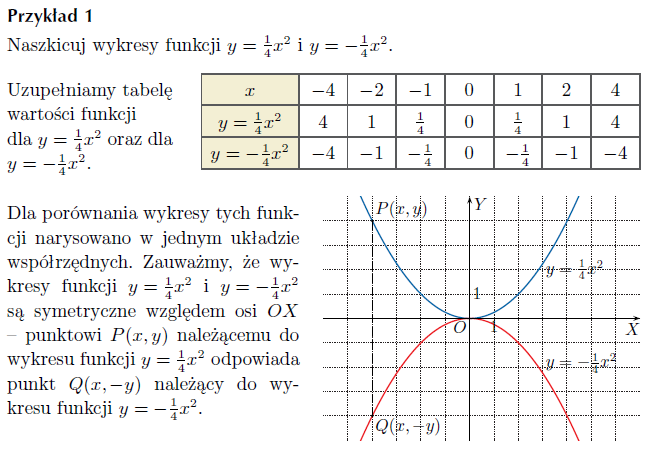 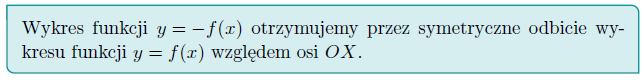 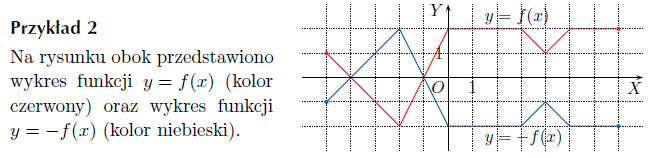 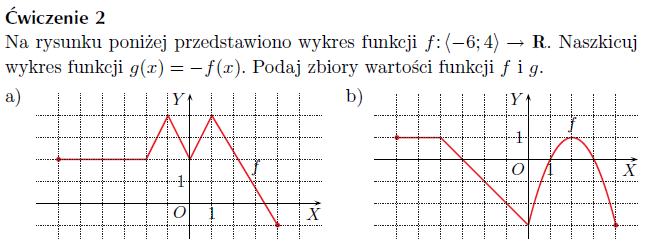 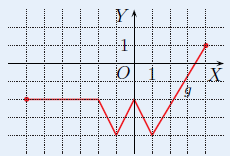 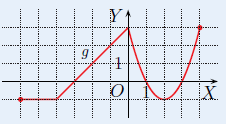 Zwf=<-1,4>                                                                                                     Zwf=<-3,1>Zw g=<-4,1>                                                                                                   Zwg=<-1,3>ZADANIE 1
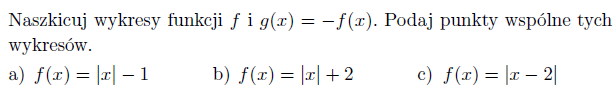 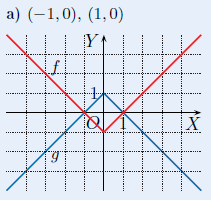 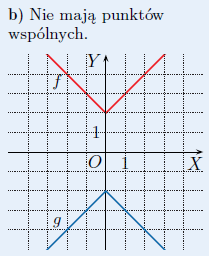 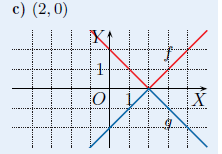 TEMAT: Przekształcanie wykresu przez symetrię względem osi OYNarysowaliśmy w programie geogebraWykresy funkcji  f(x)= i g(x)=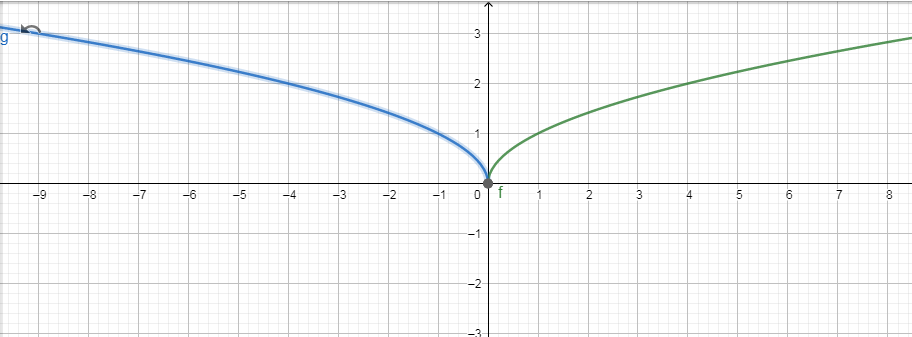 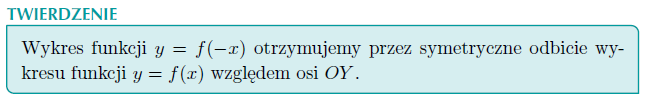 Ćwiczenie 2 strona 167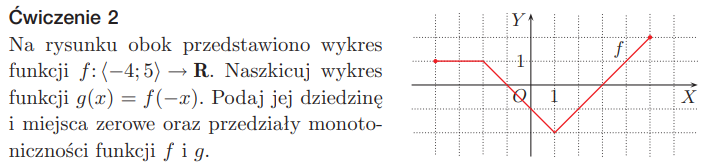 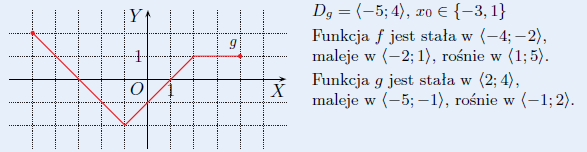 Zadanie  2 strona 171 - zadanie domowe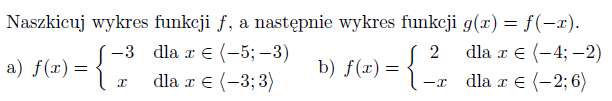 